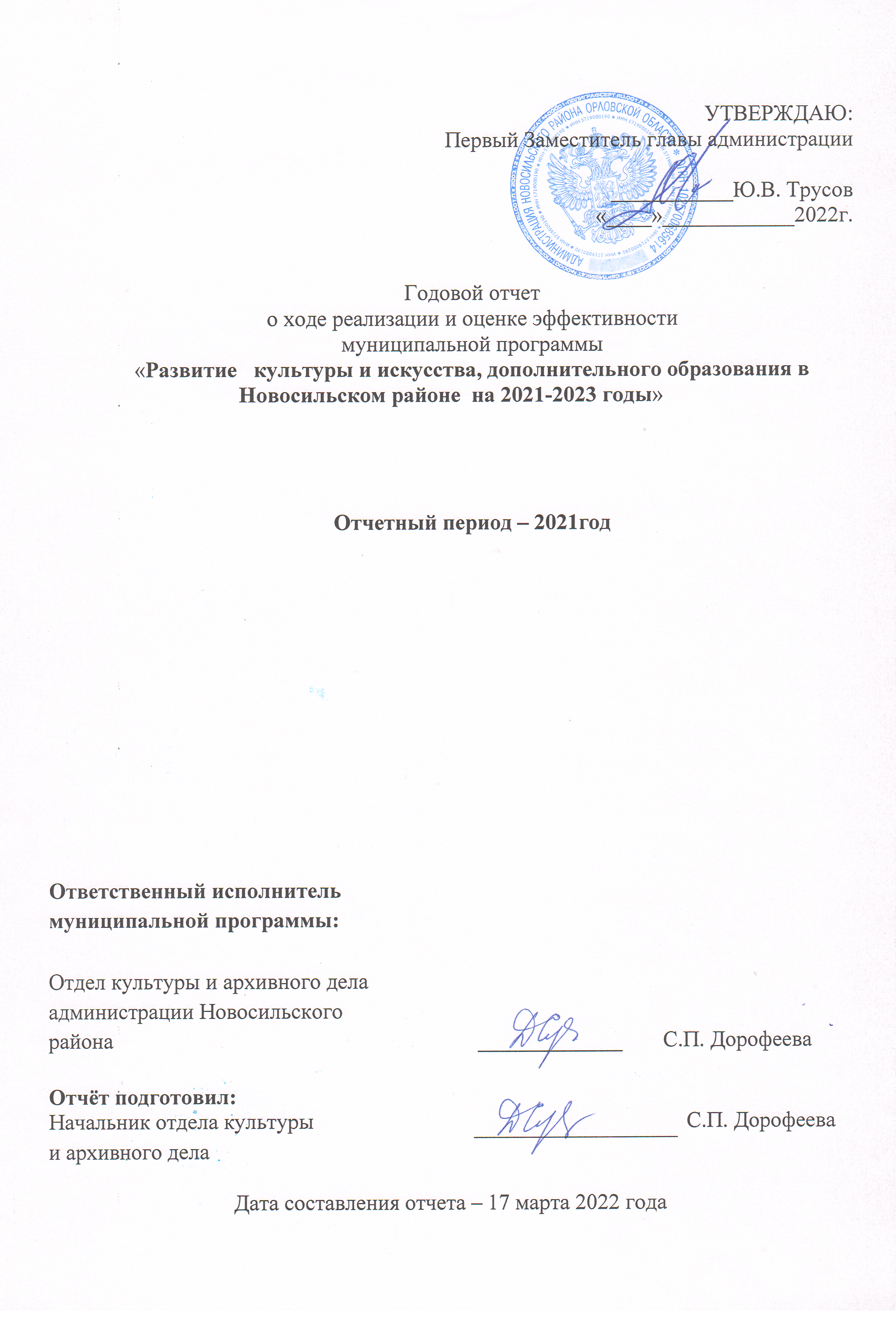 ПОЯСНИТЕЛЬНАЯ ЗАПИСКА к годовому отчету о ходе реализации и оценке эффективности муниципальной программы «Развитие   культуры и искусства, дополнительного образования в Новосильском районе  на 2021-2023 годы»за 2021 годИнформация об изменениях, внесенных в муниципальную программу в 2021 годуВ 2021году в муниципальную программу «Развитие   культуры и искусства, дополнительного образования в Новосильском районе  на 2021-2023 годы», утвержденной постановлением администрации  Новосильского района от 23  октября 2020 года № 293(далее –программа), вносились изменения согласно:- постановлению администрации Новосильского района от 16 марта 2021 года № 87 «О внесении изменений в муниципальную программу «Развитие   культуры и искусства, дополнительного образования в Новосильском районе  на 2021-2023 годы»;  постановлению администрации Новосильского района от   6 июля 2021 года № 216  «О внесении изменений в муниципальную программу «Развитие   культуры и искусства, дополнительного образования в Новосильском районе  на 2021-2023 годы»;  Результаты реализации основных мероприятиймуниципальной программыВ отчётном году финансировались  мероприятия   Муниципальной программы «Развитие   культуры и искусства, дополнительного образования в Новосильском районе  на 2021-2023 годы:Раздел 1 ММБУК «Новосильская ЦБС»- основное мероприятие 1 «Библиотечное, библиографическое и информационное обслуживание пользователей библиотеки»-  основное мероприятие 2 « Формирование, учет, изучение, обеспечение физического сохранения и безопасности, включая оцифровку фондов;-  основное мероприятие 3 «Библиографическая обработка документов и создание каталогов» - основное мероприятие 4 «Комплектование книжных фондов библиотек района»  ;-  основное мероприятие 6 «Укрепление и развитие материально-технической базы библиотек района» ; - основное мероприятие 7 «Оплата кредиторской задолженности».  Раздел 2 ММБУК «Новосильский РКМ»- основное мероприятие 1 «Формирование, учет, изучение, обеспечение физического сохранения и безопасности музейных предметов, музейных коллекций»;- основное мероприятие 2 «Публичный показ музейных предметов, музейных коллекций»;- основное мероприятие 3 «Создание экспозиций (выставок), музеев, организация выездных выставок»;- основное мероприятие 4 «Проведение ремонта, реконструкции и благоустройства воинских захоронений, братских могил и памятных знаков, расположенных на территории района»,- основное мероприятие 5 « Укрепление и развитие материально-технической базы музеев района  - основное мероприятие 6 «Оплата кредиторской задолженности»  Раздел 3 ММБУК «Новосильское КДО» - основное мероприятие 1 «Организация деятельности клубных формирований и формирований самодеятельного народного творчества»-  основное мероприятие 2 «Организация и проведение мероприятий» - основное мероприятие 7 «Укрепление и развитие материально-технической базы, приобретение специального оборудования для клубных учреждений»;- основное мероприятие 8 «Оплата кредиторской задолженности»  Раздел 4 МБУДО «Новосильская ДШИ»  - основное мероприятие 1 «Реализация дополнительных предпрофессиональных программ в области искусств»;- основное мероприятие 2 «Поддержка молодых дарований»;- основное мероприятие 3 «Укрепление и развитие материально-технической базы МБУ ДО «Новосильская ДШИ»- основное мероприятие 4 «Оплата кредиторской задолженности»         В 2021году в рамках программы «Развитие   культуры и искусства, дополнительного образования в Новосильском районе  на 2021-2023 годы»:         Раздел 1- основное мероприятие 1 «Библиотечное, библиографическое и информационное обслуживание пользователей библиотеки» израсходовано 1971,5 тыс. руб.-  основное мероприятие 2 « Формирование, учет, изучение, обеспечение физического сохранения и безопасности, включая оцифровку фондов 501,2 тыс. руб.;-  основное мероприятие 3 «Библиографическая обработка документов и создание каталогов» 501,2 тыс. руб.; - основное мероприятие 4 «Комплектование книжных фондов библиотек района» 5,0 тыс. руб;-  основное мероприятие 6 «Укрепление и развитие материально-технической базы библиотек района» 265,9 тыс. руб.- приобретение огнетушителей 10.4 тыс. руб;- замена отопления в Новосильской детской библиотеке 255,5 тыс.руб.- основное мероприятие 7 «Оплата кредиторской задолженности» 144,9 тыс.руб.Раздел 2- основное мероприятие 1 «Формирование, учет, изучение, обеспечение физического сохранения и безопасности музейных предметов, музейных коллекций» израсходовано 365,7 тыс. руб.;- основное мероприятие 2 «Публичный показ музейных предметов, музейных коллекций» израсходовано 648,4 тыс. руб.;- основное мероприятие 3 «Создание экспозиций (выставок), музеев, организация выездных выставок»  1186,0 тыс. руб.;- основное мероприятие 4 «Проведение ремонта, реконструкции и благоустройства воинских захоронений, братских могил и памятных знаков, расположенных на территории района» израсходовано : - военно-исторический комплекс «Вяжи» - 20,4 тыс. руб.- основное мероприятие 5 « Укрепление и развитие материально-технической базы музеев района - проведение геодезических, геологических изысканий, изготовление проектно-сметной документации на реконструкцию и капитальный ремонт здания Новосильского РКМ – 1450,2 тыс. руб.- основное мероприятие 6 «Оплата кредиторской задолженности» 83,9 тыс. руб.Раздел3 - основное мероприятие 1 «Организация деятельности клубных формирований и формирований самодеятельного народного творчества» израсходовано 3591,4 тыс. руб.- основное мероприятие 2 «Организация и проведение мероприятий» израсходовано 3591,4 тыс. руб. - основное мероприятие 7 «Укрепление и развитие материально-технической базы, приобретение специального оборудования для клубных учреждений    оплачены работы на сумму 271,0 тыс. руб.:- замена оконных блоков в Селезневском СДК – 56,8тыс.руб.;Приобретение звукоусиливающей аппаратуры на сумму 214,2  тыс. руб.- основное мероприятие 8 «Оплата кредиторской задолженности» 241,3 тыс. руб. Раздел 4- основное мероприятие 1 «Реализация дополнительных предпрофессиональных программ в области искусств» 4527,3 тыс. руб.;- основное мероприятие 2 «Поддержка молодых дарований» выплачена стипендия Главы района в сумме 15,4 тыс. руб.;- основное мероприятие 3 «Укрепление и развитие материально-технической базы, МБУДО «Новосильская ДШИ»    оплачены работы на сумму 1138,1 тыс. руб.:- приобретение музыкальных инструментов на сумму 300,28331 тыс. руб.;- капитальный ремонт здания ДШИ 519,81295 тыс. руб.-улучшение условий для учебно-педагогического процесса 318,00374 тыс.руб.- основное мероприятие 4 «Оплата кредиторской задолженности» 217,9 тыс. руб. Результаты использования бюджетных ассигнований районного бюджета и иных средств на реализацию мероприятий муниципальной программыСведения о расходах районного бюджета, федерального и областного бюджетов, бюджетов государственных внебюджетных фондов, бюджетов муниципальных образований, внебюджетных источников на реализацию целей муниципальной программы отражены в формах 1, 2.Форма 1 к годовому отчетуСведенияо достижении значений показателей (индикаторов) муниципальной программыНовосильского района «Развитие культуры и искусства, дополнительного образования в Новосильском районе на 2018-2020 годы»Форма 2 к Годовому отчетуОтчетоб использовании бюджетных ассигнований районного бюджета на реализацию муниципальной  программы«Развитие   культуры и искусства, дополнительного образования в Новосильском районе  на 2021-2023 годы»                                                                                                                                                 (тыс. руб.)Форма 3 к Годовому отчетуИнформацияо расходах федерального и областного бюджетов,бюджетов государственных внебюджетных фондов, бюджетовмуниципальных образований, внебюджетных источниковна реализацию целей муниципальной  программы«Развитие   культуры и искусства, дополнительного образования в Новосильском районе  на 2021-2023 годы»                                                                                                            (тыс. руб.)№Наименование показателя (индикатора)Единица измеренияЗначение показателей (индикаторов) муниципальной программы, основного мероприятия муниципальной программы, подпрограммы муниципальной программыЗначение показателей (индикаторов) муниципальной программы, основного мероприятия муниципальной программы, подпрограммы муниципальной программыЗначение показателей (индикаторов) муниципальной программы, основного мероприятия муниципальной программы, подпрограммы муниципальной программыОбоснование отклонений значений показателя (индикатора) на конец отчетного года (при наличии)№Наименование показателя (индикатора)Единица измерениягод, предшествующий отчетномуОтчетный годОтчетный годОбоснование отклонений значений показателя (индикатора) на конец отчетного года (при наличии)№Наименование показателя (индикатора)Единица измерениягод, предшествующий отчетномупланфактОбоснование отклонений значений показателя (индикатора) на конец отчетного года (при наличии)1234567Муниципальная программа Новосильского района «Развитие культуры и искусства, дополнительного образования в Новосильском районе на 2018-2020 годы»Муниципальная программа Новосильского района «Развитие культуры и искусства, дополнительного образования в Новосильском районе на 2018-2020 годы»Муниципальная программа Новосильского района «Развитие культуры и искусства, дополнительного образования в Новосильском районе на 2018-2020 годы»Муниципальная программа Новосильского района «Развитие культуры и искусства, дополнительного образования в Новосильском районе на 2018-2020 годы»Муниципальная программа Новосильского района «Развитие культуры и искусства, дополнительного образования в Новосильском районе на 2018-2020 годы»Муниципальная программа Новосильского района «Развитие культуры и искусства, дополнительного образования в Новосильском районе на 2018-2020 годы»Муниципальная программа Новосильского района «Развитие культуры и искусства, дополнительного образования в Новосильском районе на 2018-2020 годы»Мероприятия, выполняемые в сфере библиотечного обслуживанияМероприятия, выполняемые в сфере библиотечного обслуживанияМероприятия, выполняемые в сфере библиотечного обслуживанияМероприятия, выполняемые в сфере библиотечного обслуживанияМероприятия, выполняемые в сфере библиотечного обслуживанияМероприятия, выполняемые в сфере библиотечного обслуживанияМероприятия, выполняемые в сфере библиотечного обслуживания1Количество посещений библиотек  тыс.ед.21,623,527,0 Проведение массовых мероприятий2Комплектование книжного фонда  экз.2022002223Количество предоставленной информацииэкз.7639008844Книгообеспеченность муниципальных библиотек  (на 1 жителя в год)ед.15,515,015,4Мероприятия, выполняемые в сфере музейного дела.Мероприятия, выполняемые в сфере музейного дела.Мероприятия, выполняемые в сфере музейного дела.Мероприятия, выполняемые в сфере музейного дела.Мероприятия, выполняемые в сфере музейного дела.Мероприятия, выполняемые в сфере музейного дела.Мероприятия, выполняемые в сфере музейного дела.Посещаемость музейных учреждений тыс.чел.2,83,05,2 Проведение массовых мероприятий Доля представленных (во всех формах) зрителю музейных предметов в общем количестве музейных предметов основного фонда%44,740,040,0Количество воинских захоронений, братских могил и памятных знаков, на которых проведены работы по ремонту, реконструкции и благоустройству  количество2213.Мероприятия, выполняемые в сфере культурного досуга3.Мероприятия, выполняемые в сфере культурного досуга3.Мероприятия, выполняемые в сфере культурного досуга3.Мероприятия, выполняемые в сфере культурного досуга3.Мероприятия, выполняемые в сфере культурного досуга3.Мероприятия, выполняемые в сфере культурного досуга3.Мероприятия, выполняемые в сфере культурного досугаКоличество проведенных культурно-массовых мероприятий на базе муниципальных бюджетных учреждений культурыколичество620650642Проведение фестивалей, смотров, народных гуляний, крупных массовых мероприятий, работа с детьми и подростками Количество посещений культурно-досуговых мероприятий.тыс.чел.21,322,021,5Посещение фестивалей, смотров, народных гуляний, крупных массовых мероприятий. Привлечение иногородних. Реклама Количество функционирующих любительских объединений и кружков.количество737368Сокращение молодежи в сельской местностиДоля учреждений культуры, состояние которых является удовлетворительным в общем количестве учреждений%8587874.Мероприятия, выполняемые в системе дополнительного образования детей в сфере культуры и искусства  4.Мероприятия, выполняемые в системе дополнительного образования детей в сфере культуры и искусства  4.Мероприятия, выполняемые в системе дополнительного образования детей в сфере культуры и искусства  4.Мероприятия, выполняемые в системе дополнительного образования детей в сфере культуры и искусства  4.Мероприятия, выполняемые в системе дополнительного образования детей в сфере культуры и искусства  4.Мероприятия, выполняемые в системе дополнительного образования детей в сфере культуры и искусства  4.Мероприятия, выполняемые в системе дополнительного образования детей в сфере культуры и искусства  Доля обучающихся детей в общей численности учащихся района%202122Количество учащихся, лауреатов конкурсов от общего количества учащихся МБУДО «Новосильская ДШИ»чел.8110585Отмена очных мероприятий из-за пандемииДоля специалистов, прошедших обучение, переподготовку и повышение квалификации в области дополнительного образования детей в сфере культуры и искусства от общего количества специалистов%03030СтатусНаименование муниципальной программы, основного мероприятия  муниципальной программы, подпрограммы муниципальной программы,  Ответственный исполнитель и  соисполнители муниципальной программы, основного мероприятия муниципальной программы,  подпрограммы, основного мероприятия подпрограммы, главные распорядители средств районногоКод бюджетнойклассификацииКод бюджетнойклассификацииКод бюджетнойклассификацииКод бюджетнойклассификацииРасходы по годам реализацииРасходы по годам реализацииРасходы по годам реализацииРасходы по годам реализацииСтатусНаименование муниципальной программы, основного мероприятия  муниципальной программы, подпрограммы муниципальной программы,  Ответственный исполнитель и  соисполнители муниципальной программы, основного мероприятия муниципальной программы,  подпрограммы, основного мероприятия подпрограммы, главные распорядители средств районногоВедРПЦСтВРСводная бюджетная роспись, план  на1 января2021 годаСводная бюджетнаяросписьна31 декабря 2021 годаКассовое исполнениеОсвоение Муниципальная программа      «Развитие   культуры и искусства, дополнительного образования в Новосильском районе  на 2021-2023 годы»Всего          XXXX19929,020738,119842,13619842,136Муниципальная программа      «Развитие   культуры и искусства, дополнительного образования в Новосильском районе  на 2021-2023 годы»Муниципальная программа      «Развитие   культуры и искусства, дополнительного образования в Новосильском районе  на 2021-2023 годы»Муниципальная программа      «Развитие   культуры и искусства, дополнительного образования в Новосильском районе  на 2021-2023 годы»Основное мероприятие 1.1Библиотечное, библиографическое и информационное обслуживание пользователей библиотекиОтдел культуры003080454004190156112004,71971,51892,222431892,22243Основное 1. 2Формирование, учет, изучение, обеспечение физического сохранения и безопасности, включая оцифровку фондовХХХХ501,2501,2487,4487,4Основное мероприятие 1.3Библиографическая обработка документов и создание каталоговХХХХ501,2501,2487,4487,4Основное мероприятие 1.4Комплектование книжных фондов библиотек районаХХХ61210,05,04,958434,95843Основное мероприятие 1.5Поощрение работников библиотек – победителей областных и федеральных профессиональных конкурсовХХХ612Основное мероприятие 1.6Укрепление и развитие материально-технической базы библиотек районаХХХ6120265,9265,75854265,75854Основное мероприятие 1.7Оплата кредиторской задолженности124,6144,9144,9144,9Основное мероприятие 2.1Формирование, учет, изучение, обеспечение физического сохранения и безопасности музейных предметов, музейных коллекций00308045400319015611326,5365,7316,53286316,53286Основное мероприятие 2.2Публичный показ музейных предметов, музейных коллекцийХХХ Х628,8648,4619,6619,6Основное мероприятие 2.3Создание экспозиций (выставок), музеев, организация выездных выставокХХХ Х1127,21186,01125,21125,2Основное мероприятие 2.4Проведение ремонта, реконструкции и благоустройства воинских захоронений, братских могил и памятных знаков, расположенных на территории районаХХХ6122120,40,353660,35366Основное мероприятие 2.5Укрепление и развитие материально – технической базы музеев районаХХХ6121450,21431,3711431,371Основное мероприятие 2.6Оплата кредиторскойзадолженности122,783,983,8320183,83201Основное мероприятие 3.1Организация деятельности клубных формирований и формирований самодеятельного народного творчества003080454002190156113917,03591,43110,23110,2Основное мероприятие 3.2Организация и проведение мероприятийХХХ Х3917,03591,43713,598713713,59871Основное мероприятие 3.7Укрепление и развитие материально-технической базы, приобретение специального оборудования для клубных учреждений 271,0200,24200,24Основное мероприятие 3.8Оплата кредиторскойзадолженности456,6241,3239,77627239,77627Основное мероприятие 4.1Реализация дополнительных предпрофессиональных программ в области искусств5046,74527,34350,316324350,31632Основное мероприятие 4.2Поддержка молодых дарований35,015,415,3515,35Основное мероприятие 4.3Укрепление и развитие материально-технической базы 924,01138,11135,825771135,82577Основное мероприятие 4.4Оплата кредиторскойзадолженности264,8217,9217,3217,3СтатусНаименование муниципальной программы, основного мероприятия муниципальной программы, подпрограммы  муниципальной программыИсточникиресурсногообеспеченияПомуниципальнойпрограмме2021 г.Фактические(кассовые)Расходы2021 г.12345Муниципальнаяпрограмма«Развитие   культуры и искусства, дополнительного образования в Новосильском районе  на 2021-2023 годы»Всего: в том числе40481,2690539307,42505Муниципальнаяпрограмма«Развитие   культуры и искусства, дополнительного образования в Новосильском районе  на 2021-2023 годы»Федеральный бюджет12328,0807512328,08075Муниципальнаяпрограмма«Развитие   культуры и искусства, дополнительного образования в Новосильском районе  на 2021-2023 годы»Областной бюджет7045,08837045,0883Муниципальнаяпрограмма«Развитие   культуры и искусства, дополнительного образования в Новосильском районе  на 2021-2023 годы»Бюджет муниципального района20738,119842,136Муниципальнаяпрограмма«Развитие   культуры и искусства, дополнительного образования в Новосильском районе  на 2021-2023 годы»Средства от приносящей доход деятельности200,03,72Муниципальнаяпрограмма«Развитие   культуры и искусства, дополнительного образования в Новосильском районе  на 2021-2023 годы»Внебюджетные источники170,088,4Мероприятие 1.1Библиотечное, библиографическое и информационное обслуживание пользователей библиотекиВсего: в том числе3337,24973257,97213Мероприятие 1.1Библиотечное, библиографическое и информационное обслуживание пользователей библиотекиФедеральный бюджетМероприятие 1.1Библиотечное, библиографическое и информационное обслуживание пользователей библиотекиОбластной бюджет1365,74971365,7497Мероприятие 1.1Библиотечное, библиографическое и информационное обслуживание пользователей библиотекиБюджет муниципального района1971,51892,22243Мероприятие 1.1Библиотечное, библиографическое и информационное обслуживание пользователей библиотекиСредства от приносящей доход деятельностиМероприятие 1.1Библиотечное, библиографическое и информационное обслуживание пользователей библиотекиВнебюджетные источникиМероприятие 1.2Формирование, учет, изучение, обеспечение физического сохранения и безопасности, включая оцифровку фондовВсего: в том числе845,4831,6Мероприятие 1.2Формирование, учет, изучение, обеспечение физического сохранения и безопасности, включая оцифровку фондовФедеральный бюджетМероприятие 1.2Формирование, учет, изучение, обеспечение физического сохранения и безопасности, включая оцифровку фондовОбластной бюджет344,2344,2Мероприятие 1.2Формирование, учет, изучение, обеспечение физического сохранения и безопасности, включая оцифровку фондовБюджет муниципального района501,2487,4Мероприятие 1.2Формирование, учет, изучение, обеспечение физического сохранения и безопасности, включая оцифровку фондовСредства от приносящей доход деятельностиМероприятие 1.2Формирование, учет, изучение, обеспечение физического сохранения и безопасности, включая оцифровку фондовВнебюджетные источникиМероприятие 1.3Библиографическая обработка документов и создание каталоговВсего: в том числе845,4831,6Мероприятие 1.3Библиографическая обработка документов и создание каталоговФедеральный бюджетМероприятие 1.3Библиографическая обработка документов и создание каталоговОбластной бюджет344,2344,2Мероприятие 1.3Библиографическая обработка документов и создание каталоговБюджет муниципального района501,2487,4Мероприятие 1.3Библиографическая обработка документов и создание каталоговСредства от приносящей доход деятельностиМероприятие 1.3Библиографическая обработка документов и создание каталоговВнебюджетные источникиМероприятие 1.4Комплектование книжных фондов библиотек районаВсего: в том числе49,6258949,58432Мероприятие 1.4Комплектование книжных фондов библиотек районаФедеральный бюджет42,3946042,39460Мероприятие 1.4Комплектование книжных фондов библиотек районаОбластной бюджет2,231292,23129Мероприятие 1.4Комплектование книжных фондов библиотек районаБюджет муниципального района54,95843Мероприятие 1.4Комплектование книжных фондов библиотек районаСредства от приносящей доход деятельностиМероприятие 1.4Комплектование книжных фондов библиотек районаВнебюджетные источникиМероприятие 1.6Укрепление и развитие материально-технической базыВсего: в том числе405,9405,75854Мероприятие 1.6Укрепление и развитие материально-технической базыФедеральный бюджет0Мероприятие 1.6Укрепление и развитие материально-технической базыОбластной бюджет140140Мероприятие 1.6Укрепление и развитие материально-технической базыБюджет муниципального района265,9265,75854Мероприятие 1.6Укрепление и развитие материально-технической базыСредства от приносящей доход деятельности0Мероприятие 1.6Укрепление и развитие материально-технической базыВнебюджетные источники0Мероприятие 1.7Оплата кредиторской задолженностиВсего: в том числе144,9144,9Мероприятие 1.7Оплата кредиторской задолженностиФедеральный бюджетМероприятие 1.7Оплата кредиторской задолженностиОбластной бюджетМероприятие 1.7Оплата кредиторской задолженностиБюджет муниципального района144,9144,9Мероприятие 1.7Оплата кредиторской задолженностиСредства от приносящей доход деятельностиМероприятие 1.7Оплата кредиторской задолженностиВнебюджетные источникиМероприятие 2.1Формирование, учет, изучение, обеспечение физического сохранения и безопасности музейных предметов, музейных коллекцийВсего: в том числе509,284460,11686Мероприятие 2.1Формирование, учет, изучение, обеспечение физического сохранения и безопасности музейных предметов, музейных коллекцийФедеральный бюджетМероприятие 2.1Формирование, учет, изучение, обеспечение физического сохранения и безопасности музейных предметов, музейных коллекцийОбластной бюджет143,584143,584Мероприятие 2.1Формирование, учет, изучение, обеспечение физического сохранения и безопасности музейных предметов, музейных коллекцийБюджет муниципального района365,7316,53286Мероприятие 2.1Формирование, учет, изучение, обеспечение физического сохранения и безопасности музейных предметов, музейных коллекцийСредства от приносящей доход деятельностиМероприятие 2.1Формирование, учет, изучение, обеспечение физического сохранения и безопасности музейных предметов, музейных коллекцийВнебюджетные источникиМероприятие 2.2Публичный показ музейных предметов, музейных коллекцийВсего: в том числе925,1896,3Мероприятие 2.2Публичный показ музейных предметов, музейных коллекцийФедеральный бюджетМероприятие 2.2Публичный показ музейных предметов, музейных коллекцийОбластной бюджет276,7276,7Мероприятие 2.2Публичный показ музейных предметов, музейных коллекцийБюджет муниципального района648,4619,6Мероприятие 2.2Публичный показ музейных предметов, музейных коллекцийСредства от приносящей доход деятельностиМероприятие 2.2Публичный показ музейных предметов, музейных коллекцийВнебюджетные источникиМероприятие 2.3Создание экспозиций (выставок), музеев, организация выездных выставокВсего: в том числе1691,31630,5Мероприятие 2.3Создание экспозиций (выставок), музеев, организация выездных выставокФедеральный бюджетМероприятие 2.3Создание экспозиций (выставок), музеев, организация выездных выставокОбластной бюджет505,3505,3Мероприятие 2.3Создание экспозиций (выставок), музеев, организация выездных выставокБюджет муниципального района1186,01125,2Мероприятие 2.3Создание экспозиций (выставок), музеев, организация выездных выставокСредства от приносящей доход деятельностиМероприятие 2.3Создание экспозиций (выставок), музеев, организация выездных выставокВнебюджетные источникиМероприятие 2.4Проведение ремонта, реконструкции и благоустройства воинских захоронений, братских могил и памятных знаков, расположенных на территории районаВсего: в том числе373,7053353,65896Мероприятие 2.4Проведение ремонта, реконструкции и благоустройства воинских захоронений, братских могил и памятных знаков, расположенных на территории районаФедеральный бюджет335,64004335,64004Мероприятие 2.4Проведение ремонта, реконструкции и благоустройства воинских захоронений, братских могил и памятных знаков, расположенных на территории районаОбластной бюджет17,6652617,66526Мероприятие 2.4Проведение ремонта, реконструкции и благоустройства воинских захоронений, братских могил и памятных знаков, расположенных на территории районаБюджет муниципального района20,40,35366Мероприятие 2.4Проведение ремонта, реконструкции и благоустройства воинских захоронений, братских могил и памятных знаков, расположенных на территории районаСредства от приносящей доход деятельности0Мероприятие 2.4Проведение ремонта, реконструкции и благоустройства воинских захоронений, братских могил и памятных знаков, расположенных на территории районаВнебюджетные источники0Мероприятие2.5Укрепление и развитие материально-технической базы музеев районаВсего: в том числе1450,21431,371Мероприятие2.5Укрепление и развитие материально-технической базы музеев районаФедеральный бюджет0Мероприятие2.5Укрепление и развитие материально-технической базы музеев районаОбластной бюджет0Мероприятие2.5Укрепление и развитие материально-технической базы музеев районаБюджет муниципального района1450,21431,371Мероприятие2.5Укрепление и развитие материально-технической базы музеев районаСредства от приносящей доход деятельности0Мероприятие2.5Укрепление и развитие материально-технической базы музеев районаВнебюджетные источники0Мероприятие 2.6Оплата кредиторской задолженностиВсего: в том числе83,983,83201Мероприятие 2.6Оплата кредиторской задолженностиФедеральный бюджетМероприятие 2.6Оплата кредиторской задолженностиОбластной бюджетМероприятие 2.6Оплата кредиторской задолженностиБюджет муниципального района83,983,83201Мероприятие 2.6Оплата кредиторской задолженностиСредства от приносящей доход деятельностиМероприятие 2.6Оплата кредиторской задолженностиВнебюджетные источникиМероприятие 3.1Организация деятельности клубных формирований и формирований самодеятельного народного творчестваВсего: в том числе5016,94439,42Мероприятие 3.1Организация деятельности клубных формирований и формирований самодеятельного народного творчестваФедеральный бюджетМероприятие 3.1Организация деятельности клубных формирований и формирований самодеятельного народного творчестваОбластной бюджет1325,51325,5Мероприятие 3.1Организация деятельности клубных формирований и формирований самодеятельного народного творчестваБюджет муниципального района3591,43110,2Мероприятие 3.1Организация деятельности клубных формирований и формирований самодеятельного народного творчестваСредства от приносящей доход деятельности1003,72Мероприятие 3.1Организация деятельности клубных формирований и формирований самодеятельного народного творчестваВнебюджетные источникиМероприятие 3.2Организация и проведение мероприятийВсего: в том числе5273,948255296,14696Мероприятие 3.2Организация и проведение мероприятийФедеральный бюджетМероприятие 3.2Организация и проведение мероприятийОбластной бюджет1582,548251582,54825Мероприятие 3.2Организация и проведение мероприятийБюджет муниципального района3591,43713,59871Мероприятие 3.2Организация и проведение мероприятийСредства от приносящей доход деятельности100Мероприятие 3.2Организация и проведение мероприятийВнебюджетные источникиМероприятие 3.7Укрепление и развитие материально-технической базы, приобретение специального оборудования для клубных учрежденийВсего: в том числе326255,24Мероприятие 3.7Укрепление и развитие материально-технической базы, приобретение специального оборудования для клубных учрежденийФедеральный бюджет0Мероприятие 3.7Укрепление и развитие материально-технической базы, приобретение специального оборудования для клубных учрежденийОбластной бюджет5555Мероприятие 3.7Укрепление и развитие материально-технической базы, приобретение специального оборудования для клубных учрежденийБюджет муниципального района271,0200,24Мероприятие 3.7Укрепление и развитие материально-технической базы, приобретение специального оборудования для клубных учрежденийСредства от приносящей доход деятельности0Мероприятие 3.7Укрепление и развитие материально-технической базы, приобретение специального оборудования для клубных учрежденийВнебюджетные источники0Мероприятие 3.8Оплата кредиторской задолженностиВсего: в том числе241,3239,77627Мероприятие 3.8Оплата кредиторской задолженностиФедеральный бюджетМероприятие 3.8Оплата кредиторской задолженностиОбластной бюджетМероприятие 3.8Оплата кредиторской задолженностиБюджет муниципального района241,3239,77627Мероприятие 3.8Оплата кредиторской задолженностиСредства от приносящей доход деятельностиМероприятие 3.8Оплата кредиторской задолженностиВнебюджетные источникиМероприятие 4.1Реализация дополнительных предпрофессиональных программ в области искусствВсего: в том числе5010,764752,17632Мероприятие 4.1Реализация дополнительных предпрофессиональных программ в области искусствФедеральный бюджетМероприятие 4.1Реализация дополнительных предпрофессиональных программ в области искусствОбластной бюджет313,46313,46Мероприятие 4.1Реализация дополнительных предпрофессиональных программ в области искусствБюджет муниципального района4527,34350,31632Мероприятие 4.1Реализация дополнительных предпрофессиональных программ в области искусствСредства от приносящей доход деятельностиМероприятие 4.1Реализация дополнительных предпрофессиональных программ в области искусствВнебюджетные источники17088,4Мероприятие 4.2Поддержка молодых дарованийВсего: в том числе15,415,35Мероприятие 4.2Поддержка молодых дарованийФедеральный бюджетМероприятие 4.2Поддержка молодых дарованийОбластной бюджетМероприятие 4.2Поддержка молодых дарованийБюджет муниципального района15,415,35Мероприятие 4.2Поддержка молодых дарованийСредства от приносящей доход деятельностиМероприятие 4.2Поддержка молодых дарованийВнебюджетные источникиМероприятие 4.3Укрепление и развитие материально-технической базы МБУ ДО «Новосильская ДШИ»Всего: в том числе13717,0959113714,82168Мероприятие 4.3Укрепление и развитие материально-технической базы МБУ ДО «Новосильская ДШИ»Федеральный бюджет11950,0461111950,04611Мероприятие 4.3Укрепление и развитие материально-технической базы МБУ ДО «Новосильская ДШИ»Областной бюджет628,9498628,9498Мероприятие 4.3Укрепление и развитие материально-технической базы МБУ ДО «Новосильская ДШИ»Бюджет муниципального района1138,11135,82577Мероприятие 4.3Укрепление и развитие материально-технической базы МБУ ДО «Новосильская ДШИ»Средства от приносящей доход деятельностиМероприятие 4.3Укрепление и развитие материально-технической базы МБУ ДО «Новосильская ДШИ»Внебюджетные источникиМероприятие 4.4Оплата кредиторской задолженностиВсего: в том числе217,9217,3Мероприятие 4.4Оплата кредиторской задолженностиФедеральный бюджетМероприятие 4.4Оплата кредиторской задолженностиОбластной бюджетМероприятие 4.4Оплата кредиторской задолженностиБюджет муниципального района217,9217,3Мероприятие 4.4Оплата кредиторской задолженностиСредства от приносящей доход деятельностиМероприятие 4.4Оплата кредиторской задолженностиВнебюджетные источники